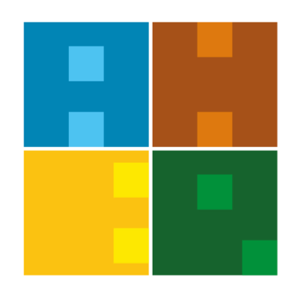 GASTRONOMİ MUTFAĞI MALZEME ALIMI                        İŞ AKIŞIBelge No:İA-MTF-001GASTRONOMİ MUTFAĞI MALZEME ALIMI                        İŞ AKIŞIİlk Yayın Tarihi:27.06.2019GASTRONOMİ MUTFAĞI MALZEME ALIMI                        İŞ AKIŞIGüncelleme Tarihi:27.06.2019GASTRONOMİ MUTFAĞI MALZEME ALIMI                        İŞ AKIŞIGüncelleme No:GASTRONOMİ MUTFAĞI MALZEME ALIMI                        İŞ AKIŞISayfa:1GASTRONOMİ MUTFAĞI MALZEME ALIMI                        İŞ AKIŞIToplam Sayfa:2İŞ AKIŞI ADIMLARISORUMLUİLGİLİ BELGELERŞefBölüm BaşkanlığıMutfak sorumlusuMutfak sorumlusuMutfak sorumlusuBölüm BaşkanlığıDekanlık EBYS Giden EvrakGenel SekreterSatın almaGASTRONOMİ MUTFAK SORUMLUSU                            İŞ AKIŞIBelge No:İA-MTF-002GASTRONOMİ MUTFAK SORUMLUSU                            İŞ AKIŞIİlk Yayın Tarihi:27.06.2019GASTRONOMİ MUTFAK SORUMLUSU                            İŞ AKIŞIGüncelleme Tarihi:GASTRONOMİ MUTFAK SORUMLUSU                            İŞ AKIŞIGüncelleme No:GASTRONOMİ MUTFAK SORUMLUSU                            İŞ AKIŞISayfa:2GASTRONOMİ MUTFAK SORUMLUSU                            İŞ AKIŞIToplam Sayfa:2İŞ AKIŞI ADIMLARISORUMLUİLGİLİ BELGELERSatın almaSatın almaMutfak sorumlusuMutfak sorumlusu